Отчет12 апреля в МБОУ «СОШ №44» прошла Всероссийская акция «Улыбка Гагарина».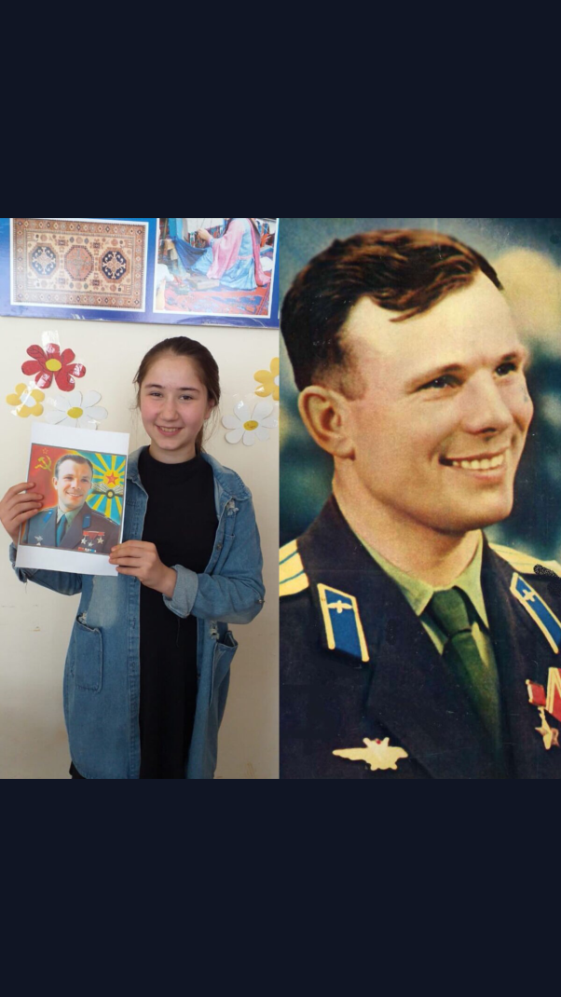 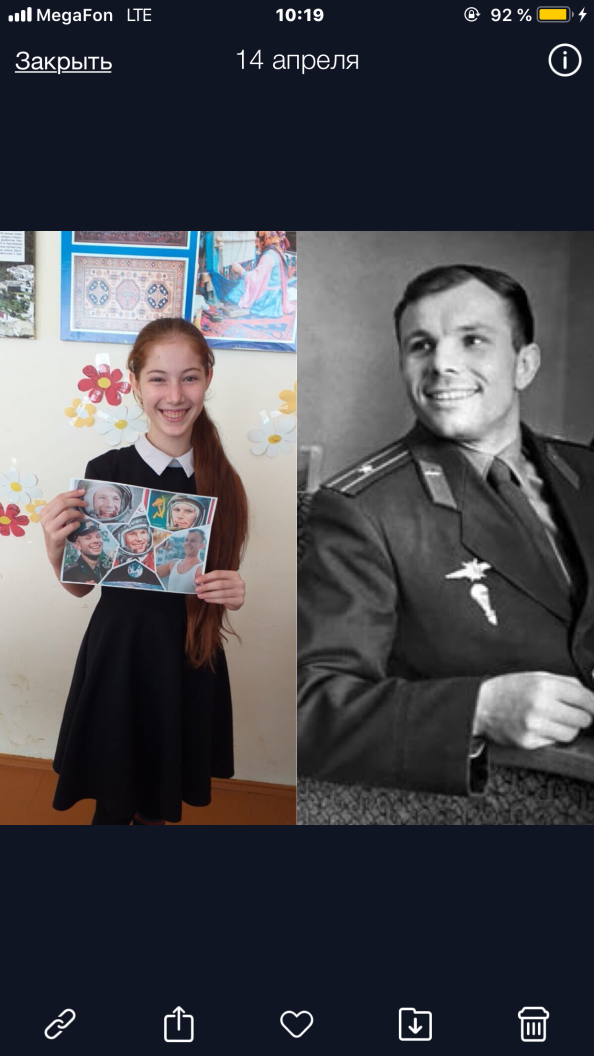 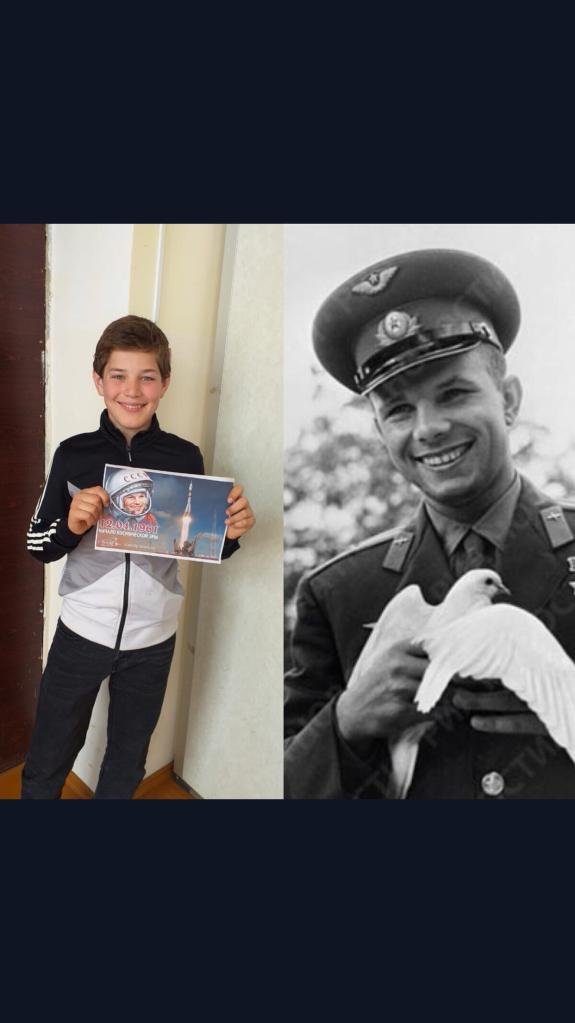 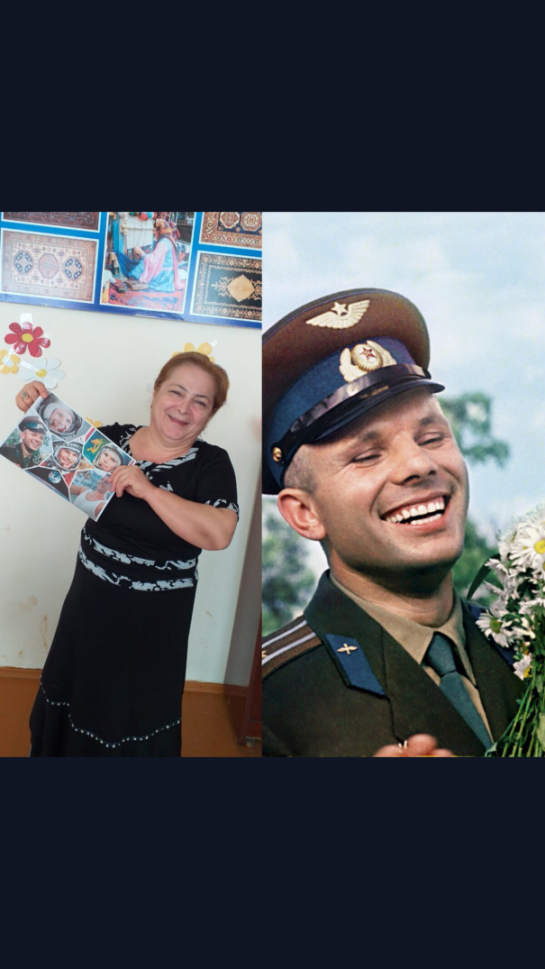 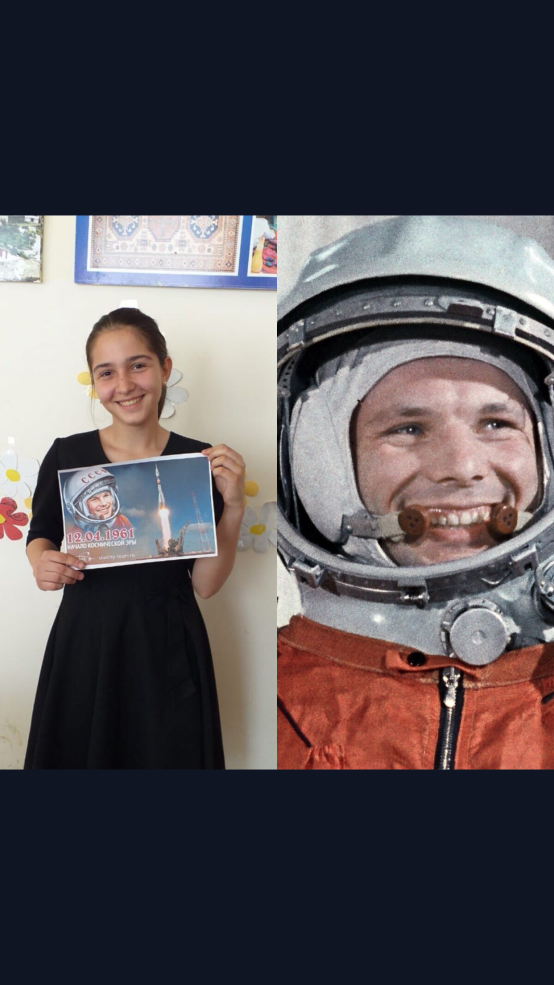 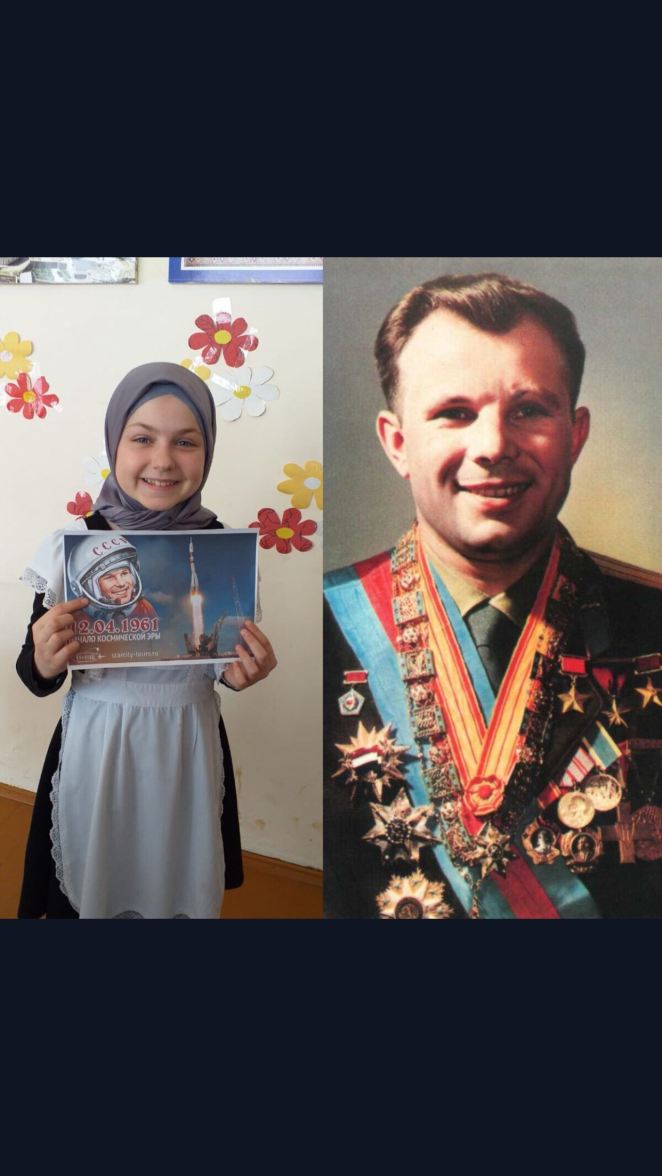 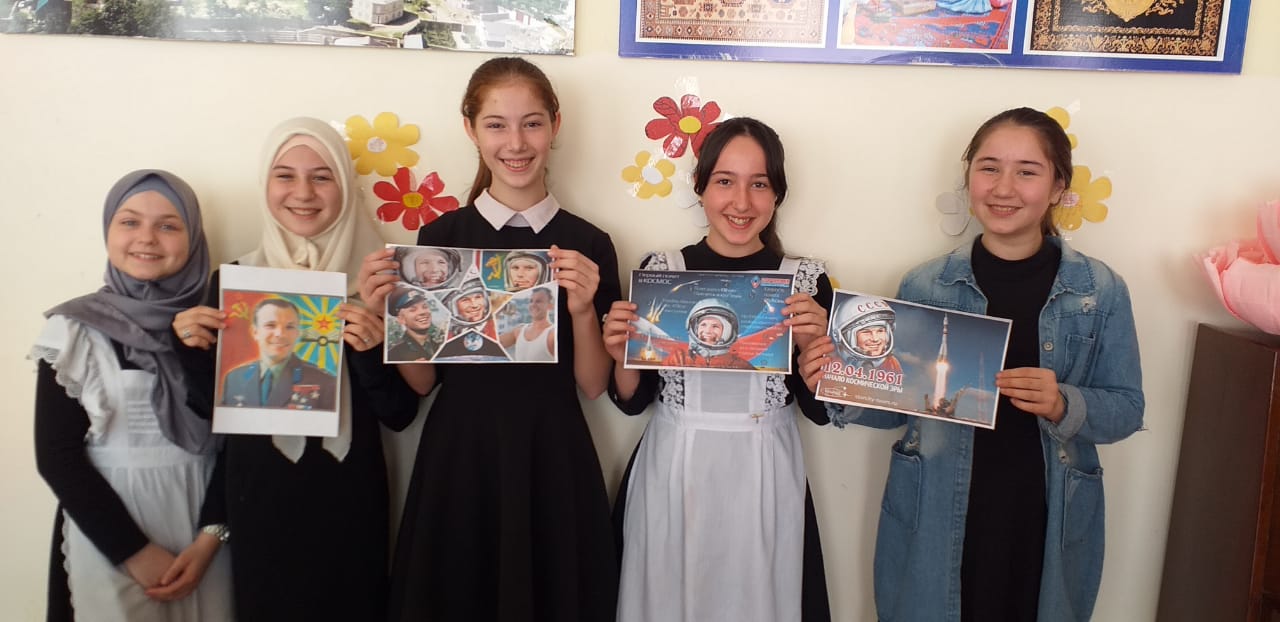 